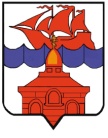                                                  РОССИЙСКАЯ ФЕДЕРАЦИЯКРАСНОЯРСКИЙ КРАЙТАЙМЫРСКИЙ ДОЛГАНО-НЕНЕЦКИЙ МУНИЦИПАЛЬНЫЙ РАЙОНАДМИНИСТРАЦИЯ СЕЛЬСКОГО ПОСЕЛЕНИЯ ХАТАНГАПОСТАНОВЛЕНИЕ 28.09.2012 г.                                                                                                                    № 136 -  ПО внесении изменений в Постановление администрации сельского поселения Хатанга от 18.05.2012 г. № 069-П «Об утверждении Примерного положения об оплате труда работников муниципальных бюджетных   учреждений  культуры»	В соответствии со статьями 135, 144 Трудового кодекса Российской Федерации, статьей 14 Федерального закона от 06.10.2003 № 131-ФЗ «Об общих принципах организации местного самоуправления в Российской Федерации», Законом Красноярского края  от 29.10.2009 № 9-3864 «О новых системах оплаты труда работников краевых государственных бюджетных учреждений», Постановлением Правительства Красноярского края от 01.12.2009 № 621-п «Об утверждении примерного положения об оплате труда работников краевых государственных бюджетных и казенных учреждений, подведомственных министерству культуры Красноярского края», Решением Хатангского сельского  Совета депутатов от 15.05 2012 г. № 30-РС «Об утверждении Положения о новой системе оплаты труда работников  муниципальных  бюджетных учреждений культуры сельского поселения Хатанга», руководствуясь статьей 8  Устава сельского поселения Хатанга,ПОСТАНОВЛЯЮ:Внести следующие изменения в Постановление администрации сельского поселения Хатанга от 18.05.2012 г. № 069-П «Об утверждении Примерного положения об оплате труда работников муниципальных бюджетных   учреждений  культуры» (далее – Постановление):Раздел II Приложения № 1 к Постановлению изложить в следующей  редакции:«II. МИНИМАЛЬНЫЕ РАЗМЕРЫ ОКЛАДОВ (ДОЛЖНОСТНЫХ ОКЛАДОВ),СТАВОК ЗАРАБОТНОЙ ПЛАТЫ, ОПРЕДЕЛЯЕМЫЕ ПО КВАЛИФИКАЦИОННЫМ    УРОВНЯМ ПРОФЕССИОНАЛЬНЫХ КВАЛИФИКАЦИОННЫХ ГРУПП И                 ОТДЕЛЬНЫМ  ДОЛЖНОСТЯМ, НЕ ВКЛЮЧЕННЫМ В ПРОФЕССИОНАЛЬНЫЕКВАЛИФИКАЦИОННЫЕ ГРУППЫ2.1. Размеры окладов (должностных окладов), ставок заработной платы конкретным работникам устанавливаются руководителем учреждения на основе требований к профессиональной подготовке и уровню квалификации, которые необходимы для осуществления соответствующей профессиональной деятельности, с учетом сложности и объема выполняемой работы в соответствии с размерами окладов (должностных окладов), ставок заработной платы, определенных в коллективных договорах, локальных нормативных актах.2.2. В коллективных договорах, локальных нормативных актах размеры окладов (должностных окладов), ставок заработной платы устанавливаются не ниже минимальных размеров окладов (должностных окладов), ставок заработной платы, определяемых по квалификационным уровням профессиональных квалификационных групп и отдельным должностям, не включенным в профессиональные квалификационные группы (далее - минимальные размеры окладов, ставок).2.3. Минимальные размеры окладов (должностных окладов), ставок заработной платы по должностям работников культуры, искусства и кинематографии устанавливаются на основе отнесения занимаемых ими должностей к профессиональным квалификационным группам (далее - ПКГ), утвержденным Приказом Министерства здравоохранения и социального развития Российской Федерации от 31.08.2007 № 570 "Об утверждении профессиональных квалификационных групп должностей работников культуры, искусства и кинематографии":       должности,   отнесенные    к   ПКГ    "Должности   технических исполнителей и артистов вспомогательного состава"                   		2070 рублей;       должности,    отнесенные  к   ПКГ    "Должности     работников культуры,  искусства  и кинематографии среднего звена" 			3019 рублей;       должности, отнесенные к  ПКГ "Должности  работников  культуры, искусства  и кинематографии ведущего звена"                             	4069 рублей;       должности,  отнесенные к ПКГ  "Должности  руководящего состава учреждений культуры, искусства и кинематографии"       		5313 рублей.2.4. Минимальные размеры окладов (должностных окладов), ставок заработной платы по профессиям рабочих культуры, искусства и кинематографии устанавливаются на основе отнесения занимаемых ими профессий к квалификационным уровням ПКГ, утвержденным Приказом Министерства здравоохранения и социального развития Российской Федерации от 14.03.2008 № 121н "Об утверждении профессиональных квалификационных групп профессий рабочих культуры, искусства и кинематографии":       профессии,  отнесенные  к  ПКГ "Профессии   рабочих  культуры, искусства и кинематографии первого уровня"                              				2102 рубля;профессии,  отнесенные  к  ПКГ "Профессии   рабочих  культуры, искусства и кинематографии второго уровня"       1 квалификационный уровень                                                 		2140 рублей;       2 квалификационный уровень                                                 		2610 рублей;       3 квалификационный уровень                                                 		2868 рублей;       4 квалификационный уровень                                                 		3456 рублей.2.5. Минимальные размеры окладов (должностных окладов), ставок заработной платы по общеотраслевым должностям руководителей, специалистов и служащих устанавливаются на основе отнесения занимаемых ими должностей к квалификационным уровням ПКГ, утвержденным Приказом Министерства здравоохранения и социального развития Российской Федерации от 29.05.2008 № 247н "Об утверждении профессиональных квалификационных групп общеотраслевых должностей руководителей, специалистов и служащих":        должности, отнесенные к ПКГ "Общеотраслевые должности служащих первого уровня"        1 квалификационный уровень                                                		2140 рублей;        2 квалификационный уровень                                                		2258 рублей;        должности, отнесенные к ПКГ "Общеотраслевые должности служащих второго уровня"        1 квалификационный уровень                                                		2375 рублей;        2 квалификационный уровень                                               		2610 рублей;        3 квалификационный уровень                                                		2868 рублей;        4 квалификационный уровень                                                		3620 рублей;        5 квалификационный уровень                                               		4089 рублей;        должности, отнесенные к ПКГ "Общеотраслевые должности служащих третьего уровня"        1 квалификационный уровень                                                		2610 рублей;        2 квалификационный уровень                                                		2868 рублей;        3 квалификационный уровень                                                		3149 рублей;        4 квалификационный уровень                                                		3785 рублей;        5 квалификационный уровень                                                		4419 рублей;        должности, отнесенные к ПКГ "Общеотраслевые должности служащих четвертого уровня"        1 квалификационный уровень                                                		4749 рублей;        2 квалификационный уровень                                                		5501 рубль;        3 квалификационный уровень                                                		5924 рубля.2.6. Минимальные размеры окладов (должностных окладов), ставок заработной платы по должностям общеотраслевых профессий рабочих устанавливаются на основе отнесения занимаемых ими должностей к квалификационным уровням ПКГ, утвержденным Приказом Министерства здравоохранения и социального развития Российской Федерации от 29.05.2008 N 248н "Об утверждении профессиональных квалификационных групп общеотраслевых профессий рабочих":      должности,  отнесенные к ПКГ "Общеотраслевые профессии рабочих первого уровня"      1 квалификационный уровень                                                  		1839 рублей;      2 квалификационный уровень                                                  		1927 рублей;      должности,  отнесенные к ПКГ "Общеотраслевые профессии рабочих второго уровня"      1 квалификационный уровень                                                  		2140 рублей;      2 квалификационный уровень                                                  		2610 рублей;      3 квалификационный уровень                                                  		2868 рублей;      4 квалификационный уровень                                                  		3456 рублей.2.7. Минимальные размеры окладов (должностных окладов), ставок заработной платы по должностям профессий работников культуры, искусства и кинематографии, не вошедшим в квалификационные уровни ПКГ, устанавливаются в следующем размере:         художественный руководитель                                              		5313 рублей;         главный режиссер                                                                    		5313 рублей.2.8. Минимальные размеры окладов (должностных окладов), ставок заработной платы по должностям руководителей, специалистов и служащих, профессий рабочих, не вошедшим в квалификационные уровни ПКГ, устанавливаются в следующем размере:         главный инженер                                                                     		5501 рубль;         закройщик                                                                                		3456 рублей;         макетчик театрально-постановочных макетов                     		3456 рублей;         реставратор архивных и библиотечных материалов           		3456 рублей;         слесарь-сантехник                                           		  		2609 рублей.         Машинист (кочегар)                                                                		1839 рублей.        2.9. Оплата труда работников, занятых по совместительству, а также на условиях неполного рабочего времени, производится пропорционально отработанному времени.        2.10. Определение размеров заработной платы по основной должности, а также по должности, занимаемой в порядке совместительства, производится раздельно по каждой из должностей.»Постановление подлежит официальному обязательному опубликованию. Постановление вступает в силу с момента подписания и распространяется на правоотношения, возникшие с  01 октября 2012 года.Руководитель администрации сельского поселения Хатанга                                                                                Н. А. Клыгина